Сценарий  вечера памяти к 75-летию  Победы в войне с милитаристской Японией.  ЧЕРЕЗ ГОБИ И ХИНГАНВоспитательное мероприятие: вечер памяти.Целевая аудитория: воспитанники школы-интерната.Место проведения: читальный зал школы-интерната.Цели: создание педагогических условий для формирования гражданских и патриотических чувств учащихся через обращение к памяти о героических событиях Великой Отечественной войны 1941 – 1945 гг.Задачи.1.Приобщение подрастающего поколения к системе социокультурных ценностей, отражающих историю своего Отечества, на примере участия России в завершении Второй мировой войны.2. Развитие информационно- коммуникативной компетентности.3. Создание конкретных условий для проявления патриотизма, гражданственности, уважительного отношения к истории Российского государства как части всемирной истории.Используемое оборудование: компьютер, проекторИспользуемые ЦОР: презентация Microsoft Office Power Point 2007.Музыкальное оформление: файлы mp3 и mp4.Подготовительная работа.Разработка сценария  воспитательного мероприятия.Коллективный просмотр художественных фильмов «Приказ: огонь не открывать», «Приказ: перейти границу», «Через Гоби и Хинган».Подготовка детьми стихотворений к вечеру.Вступительное слово воспитателя.Забытой,  порой  незнаменитой  и  страннойКличут  ныне  войну  ту,  с  Японией.День  победы  в  ней,  будто  бы  гость  нежеланный,забываем  долг  перед  Историей.А  знать  это  надо  и  мне,  и  тебе:второй  День   Победы  у  нас  -  в  сентябре. У времени есть своя память – история. И поэтому мир, никогда не забывает о трагедиях, потрясавших планету в разные эпохи, в том числе и о жестоких войнах, уносивших миллионы жизней, отбросивших назад цивилизации, разрушавших великие ценности, созданные человеком.9 Мая 1945 года победоносно завершилась Великая Отечественная война советского народа с фашистской Германией. В этом году мы праздновали 75 годовщину этой славной Победы. Но 9 мая не закончилась Вторая мировая война. У наших дальневосточных границ  стояла огромная Квантунская армия Японии.   Боевые действия перенеслись на Тихоокеанский военный театр. Здесь активное сопротивление оказывал союзник Германии – Японская империя.  На Ялтинской конференции в феврале 1945г.   советское правительство взяло на себя обязательство вступить в войну против Японии на стороне союзников не позднее 3 –х месяцев после окончания войны в Европе.   9 августа 1945 года СССР начал боевые действия против Японии.Одержав Победу над Германией,  пережив ту страшную войну, солдаты хотели  вернуться домой, обнять родных, но на востоке враг ещё не был разбит и эшелоны с фронтовиками тайно от вражеских агентов один, за другим прибывали в Забайкалье, Амурскую область, Приморье.  Многие из них не вернулись  на Родину .Похоронки на погибших приходили вплоть до мирного 1946 года.   2 сентября 1945г  на борту крейсера «Миссури» командование милитаристской Японии.Боевые действия в этом регионе велись с 1937 года, однако частью Второвой мировой стали считаться лишь с 1941 года.  Японское правительство вынашивало планы создания «Великой Японии» на покорённой территории Дальнего Востока, Юго-Восточной Азии и островов Тихого океана. В июле 1941 г. в Японии и Северо-Восточном Китае (Маньчжурия) начался призыв резервистов.  Бывший заместитель военного министра Японии генерал Кедзи Томинага позже признал: "Мы предполагали, что СССР выведет свои войска с Дальнего Востока на Западный фронт и Япония сумеет без больших потерь захватить Советский Дальний Восток" .   Однако героическое сопротивление Красной армии фашистским захватчикам спутало карты не только германских, но и японских агрессоров. Особенно внимательно последние следили за битвой под Москвой, с падением которой они намеревались вступить в войну с СССР. Японские правящие круги предпочли тогда нанести удар сначала в южном направлении - по владениям США и Великобритании, а затем, при более благоприятном стечении обстоятельств, намеревались выступить против Советского Союза.   На слайде Вы видите основные места сражений, охвативших дальний Восток, юго-Восточную Азию и Тихий океан.   С декабря 1941г. активные военные действия против Японии вели британские, голландские, индийские, австралийские вооружённые силы.В результате ожесточенных боев советские солдаты справились с 3- миллионной Квантунской армией за 24 дня. Во время сражений погибло более 8 тысяч и ранено более 22 тысяч советских солдат и офицеров.Ценой нечеловеческих усилий советские солдаты не только отстояли Родину, но и избавили мир от фашизма, подарили возможность жить и творить на всей земле.Ведущий 2.Вторая мировая - суровая и кровопролитная война, которая закончилась на Дальнем Востоке, когда была одержана победа над Японией – последним союзником фашистской ГерманииБессмертный подвиг совершил ефрейтор Яков Перфишин в составе группы нападения Нерчинско-Заводского погранотряда в районе Трехречья. В одном из боев разведка донесла, что свыше батальона японцев блокировали наше подразделение у переправы через реку Гон. Перфишин получил задание передать окруженной группе пограничников под командой лейтенанта Калачикова приказ об отходе. Под огнем неприятеля двинувшись вперед, он увидел, что группа японцев окружила нашего офицера. Не раздумывая, Перфишин бросился наперерез врагам, открыл огонь и спас жизнь командиру.  Передав пограничникам распоряжение командования, Яков Перфишин занял позицию у переправы и удерживал ее в течение трех часов, не давая возможности врагам переправиться на другой берег реки. Восемь японских солдат и расчет   вражеского пулемета лично уничтожил Перфишин, но сам попал в окружение. Несмотря на тяжелые ранения в грудь и голову, он продолжал вести огонь, а когда кончились патроны, выхватил клинок и бросился на врагов.  Один из сослуживцев Перфишина, его земляк и участник тех событий М.Е. Коковин вспоминал: «Яша остался прикрывать наш отход. Похоже, японцы хотели взять его живым, но он последней гранатой взорвал себя и окруживших его самураев. Много их вокруг валялось...».     О мужестве и героизме  пограничников  народ сложил песни. Вот одна из  них, песня о пограничнике Василии Баранове, попавшем в плен к японцам во время военных действий: Пулемет строчил без перебоя, Пулеметчик метко бил врага. Прямо – поле огненного боя, А вокруг – дремучая тайга. Отступали в панике японцы, Оставляя раненых солдат. В перестрелке Васю-комсомольца Потерял и наш погранотряд. Не сияло радостное солнце, Угасая в небе голубом. Палачи, трусливые японцы, Учинили пытку над бойцом. Хитро речь журчала капитана, Предлагал он деньги и чины, Чтоб хоть слово им сказал Баранов, Чем и как мы в армии сильны. Не сказал ни слова самураям – Родины бойцы не продают. А за счастье солнечного края Так герои жизни отдают. В перелив холодного тумана Бушевал разгневанный Амур. На чужбине умирал Баранов В плену у японцев и маньчжур.  За подвиги в войне с Японией девяносто три  человека были удостоены звания Героя Советского Союза, из них шесть  человек стали дважды Героями. Указом Президиума Верховного Совета  СССР  30 сентября 1945 года  была учреждена  медаль «За победу над Японией».   Ведущий. Много лет в нашем интернате проработал Павлов Георгий Васильевич, который был участником военных событий августа 1945 года как юнга Амурской флотилии и был награжден медалью «За победу над Японией».Ученик. Рассказ о Павлове Г.В.Георгий Васильевич ПавловРодился в селе небольшом –Название Томское было,Что в крае амурском, родном!Георгию было лишь десять,Когда вдруг из дома сбежалИ в Малой Сазанке он юнгой Амурской флотилии стал.Он музыкой там занимался,Теории мудрость внималНа альтетрубе обучался,В духовом он оркестре играл!Не просто с Японией было,Когда началась война,А юнга тринадцатилетнийУже проявил себя.Участвовал он в переправеДесантных частей корабляНа берег того сахаляна,Где нынче Хай-хэ, друзья!Помощником был отменным,Но сражаться не брали его,Мол: «Мал ты еще, парнишкаИ время твое не пришло».Взрослел он активно и быстроИ трудности все побеждалИ множество грамот, дипломовПо жизни всегда получал!В свободном работал долгоИ дети любили егоМузыкальный работник отличныйНе забыть нам во век про него!Он талантливым был с рожденья,На баяне играл с малых лет.И немало встречал поражений,Но все больше конечно побед!Георгий Васильевич ПавловБыл тем кого любит народ.Нечасто сейчас уже встретишьТого за кого был бы горд!!!(амурский композитор)ВладимирЮренковУченик .Павлов Георгий Васильевич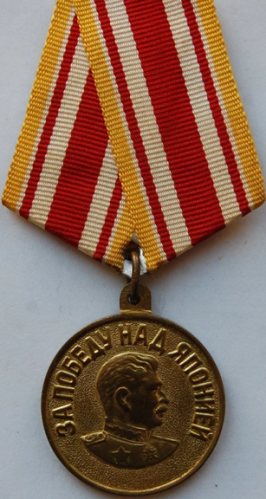 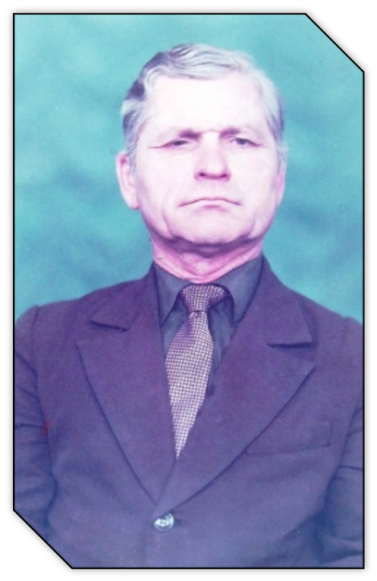 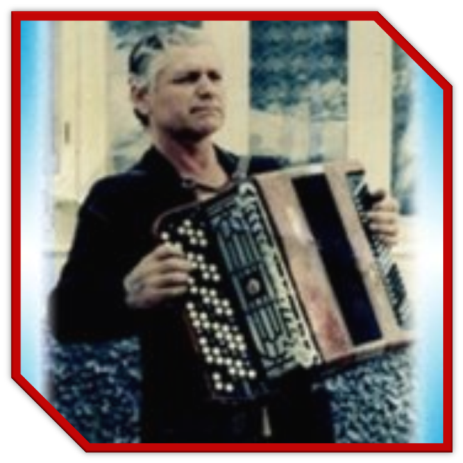       Открытая и добрая улыбка, в крепких руках широко растянутые меха баяна, красивый голос – таким остался в нашей памяти музыкальный руководитель школы-интерната № 4 Георгий Васильевич Павлов. Он беззаветно любил музыку и русскую песню; казалось, что поет его душа. Свое отношение к музыке он передавал ученикам на уроках, в школьном хоре, ансамбле баянистов; с удовольствием аккомпанировал во время различных воспитательных мероприятий.        Долгие годы никто даже и не догадывался, что за плечами этого скромного человека трудное военное детство переплелось с романтикой моря и бесконечными горизонтами музыки. Руководитель школьного музея Иващенко Иван Андреевич, который вместе с группой краеведов долго изучал историю Зейско-Бурейской бригады речных кораблей и памятника морякам-краснофлотцам в селе Малая Сазанка, был первым, кто узнал о военном прошлом Гоши Павлова.        Шла война. Она грохотала далеко на западе. А здесь, на Амуре, трудились, стар и млад, помогая фронту. Ждали писем, боялись похоронок; а мальчишки пытались попасть на войну. Вот и Гоша Павлов из села Томское Серышевского района убежал в Малую Сазанку, где базировалась бригада кораблей амурской флотилии. Очень хотел парнишка стать моряком, а зачислили его юнгой и воспитанником музыкального взвода. Шел 1942 год и было Гоше всего десять лет. Пришлось учиться и в школе и морскому делу. Нес службу наряду с взрослыми матросами: ходил в наряды, заступал на боевые дежурства и в караулы. Вместо денежного довольствия получал сахар и галеты. Руководитель музыкального взвода обучал юнгу игре на альте-трубе в духовом оркестре и теории музыки.        «В 1945 году я принял участие в военных действиях при разгроме милитаристской Японии, - вспоминал Георгий Васильевич. Это было 8 августа, когда наше правительство, верное союзническому долгу, объявило войну с Японией, войска которой приблизились вплотную к границам нашей Родины. Зейско-Бурейская бригада вместе со Сретенским дивизионом речных кораблей обороняла тысячекилометровый фронт по Амуру на территории области, сковывала японские войска, не допуская прорыва кораблей противника, в устье рек Зея и Бурея. Я был приписан на флагманском корабле «Зея»  трубачом-горнистом. Непосредственного участия в боях не принимал – не брали. С завистью смотрел, как мои боевые товарищи готовились к высадке десантом в тыл врага, старался помочь в их сборах. Сколько раз хотел самовольно уйти с корабля, увязаться за отрядом, но командование все предусмотрело. Всегда к этому времени мне давали столько поручений, о выполнении которых было необходимо доложить, что и времени не хватало на другое. Запомнилось взятие города Сахалян (ныне Хэйхэ), расположенного напротив Благовещенска. Здесь я участвовал в приемке пленных японцев и наших раненных бойцов. Захваченные у врага трофеи красноречиво говорили о коварстве японского командования. Оно тщательно готовилось к нападению. В складах, помимо большого количества вооружения, имелось химическое и бактериологическое оружие. Внезапный и одновременный мощный удар всех наших фронтов спутал карты японского генштаба. За короткий срок была разгромлена Квантунская армия. Мирное население – китайцы, с восторгом и радостью встречали нас на манчжурской земле. Помню митинг в Сахаляне и выступление на нем нашего командующего бригадой, капитана первого ранга М.Г.Воронкова. За умелое и успешное выполнение заданий высшего командования, взятие городов Сахаляна, Айгуня, Цикэ ему было присвоено звание Героя Советского Союза». Такие вот военные воспоминания были у  Павлова, на тот момент, тринадцатилетнего юнги.        И все-таки мечта Георгия сбылась, он стал моряком. Его действительная служба началась в бригаде, а в 1953 году, после ее расформирования, он был переведен на Тихоокеанский флот, служить  на острове Русский. Был старшиной взвода музыкантов. Так случилось, что по просьбе воронежского авиазавода его откомандировали  в клуб художественным руководителем. Там заметили талант Георгия и предложили стажировку в знаменитом воронежском хоре. К этому времени относятся его первые музыкальные сочинения. Было у кого поучиться, ведь руководил хором Массалитинов К.И.- собиратель русских народных песен, дирижер и композитор. Вскоре, на конкурсе песни в Новосибирске, к Георгию пришел первый успех – второе место среди достаточно маститых композиторов. А еще он сдружился с Валентином Левашовым.     В 1956 году Павлов Г.В. вернулся в родные края. После встречи с амурским композитором Евгением Лыткиным был рекомендован на должность художественного руководителя в Тамбовский Дом Культуры. Именно здесь, в 1957 году Георгий Васильевич написал знаменитый «Благовещенский вальс», в музыку этого произведения он вложил свою душу и любовь к родным местам. Прошли годы, и когда звучит  вальс, представляешь величавый Амур и сопки, розовые от цветущего багульника…        В 1958 году Георгий Павлов стал членом правления амурских композиторов, через год с отличием окончил институт повышения квалификации руководящих кадров имени Н.К.Крупской в Москве. Он продолжает писать музыку и песни.        С 1964 года и до последних дней жизни Георгий Васильевич жил в г.Свободном. Он был очень известным  и уважаемым музыкальным руководителем. Многим коллективам и учреждениям помогал развивать художественную самодеятельность и ставить концертные номера. Более  20-ти лет проработал в школе-интернате для слабовидящих детей, где помог раскрыться  певческому таланту многих детей. Принимал участие в творческих встречах и музыкальных гостиных,  которые регулярно проводились  в стенах школы.       В 2003 году Павлов Г.В. ушел из жизни. Но память об этом удивительном человеке осталась. Она живет в сердцах  учащихся и педагогического коллектива школы, земляков и музыкантов. В музее интерната хранятся его нотные тетради, коллекция музыкальных аудиозаписей, фотографии, папки-раскладки, посвященные его деятельности. А 9 мая, в день Победы, каждый из нас, вспоминает, как Георгий Васильевич берет в руки баян и исполняет песни военных лет. Его слушают те, кто никогда не слышал свиста пуль и взрыва снарядов. Дети видят на лацкане его пиджака медаль «За победу над Японией». А он играет, пальцы перебирают кнопочки баяна, и вместе с музыкой поет душа мальчишки, чье детство опалила война. Прослушивание песен «Благовещенский вальс», «Школа любимая наша».Ученик.  Помни    Помни, как гремели орудий раскаты, Как в огне умирали солдаты В сорок первом, Сорок пятом – Шли солдаты за правду на бой.  Помни, как земля содрогалась и слепла, Как заря поднималась из пепла, Гром орудий Не забудем Мы с тобой.  Помни: грозный смерч над землей в небе синем – Это черная смерть в Хиросиме, В Хиросиме, В небе синем – Черный пепел в сердцах навсегда.  Помни, не забудь обожженные лица – Это может опять повториться. Не забудем Это, люди, Никогда.  Помни, в нашей власти и грозы, и ветер, Мы за счастье и слезы в ответе, На планете. Наши дети – Поколение юных живет...  Помни, чтоб шумели весенние всходы, – Не забудь эти грозные годы! Путь наш труден, Встаньте, люди, Жизнь зовет! (А. Досталь)Ведущий.Советские вооруженные силы вписали новую страницу в славную летопись русских побед. Военные действия на Маньчжурском театре продолжались недолго, но по своему размаху и мастерству, по достигнутым результатам они относятся к самым выдающимся операциям Великой Отечественной войны и Второй мировой войны.   В России эта дата долгое время оставалась как бы в тени Великой Отечественной войны. Лишь в 2010 году 3 сентября был объявлен Днём воинской славы России. Между тем, разгром Советскими войсками более чем миллионной Квантунской армии в Маньчжурии – один из блестящих успехов русского оружия. В результате операции, основная часть которой длилась всего 10 дней — с 9 по 19 августа 1945 года, было уничтожено 84 тысячи японских солдат и офицеров. Почти 600 тысяч были взяты в плен. Потери Советской Армии составили 12 тысяч человек. Довольно убедительная статистика для тех, кто любит повторять, что советские маршалы и генералы побеждали только потому, что заваливали врагов трупами.Заключительное слово воспитателя. Мы живём в мирное время. Дружим со всеми народами нашей планеты. Президент РФ Путин В.В. посетил Японию с официальным визитом в 2018 году. 2018 год был объявлен годом Японии в России, проводились культурные мероприятия по всей стране. Пусть ходят голуби по крышам, Пусть тают в небе журавли... Пусть будет мир! Он так нам нужен! Мир нужен людям всей земли!Пусть будут реки, города и села, Пусть лес растет, возводятся мосты... Пусть дети всей планеты ходят в школы, Пускай цветут во всех дворах цветы!